Швейное дело6 классТема: Вывертывание панамы на лицевую сторону и выметывание шва.Как правильно вывернуть панамку?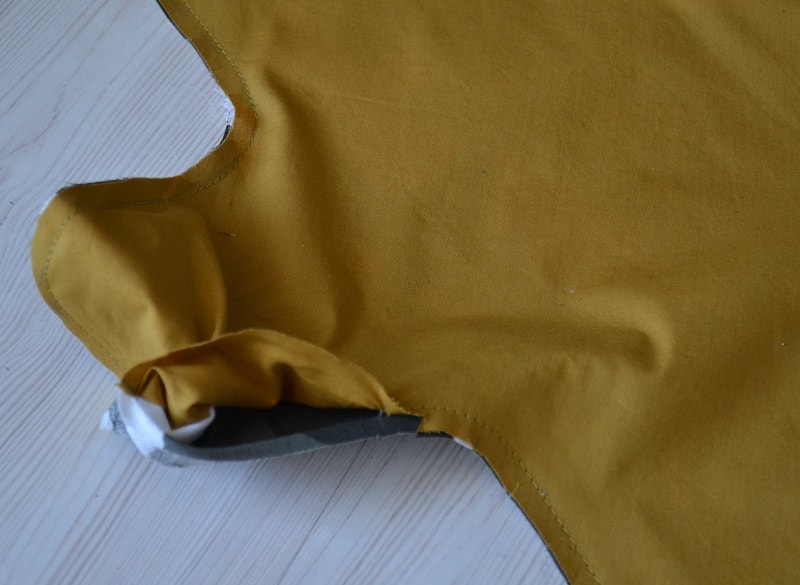 Необходимо найти оставленное незашитым отверстие и вывернуть через него панамку на лицо.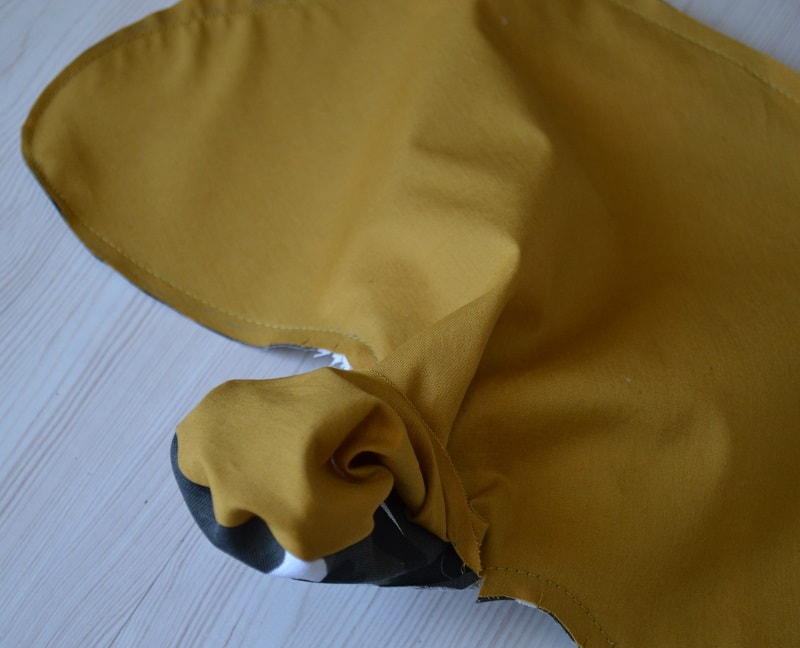 Выворачивать надо аккуратно, чтобы не порвать соединительный шов.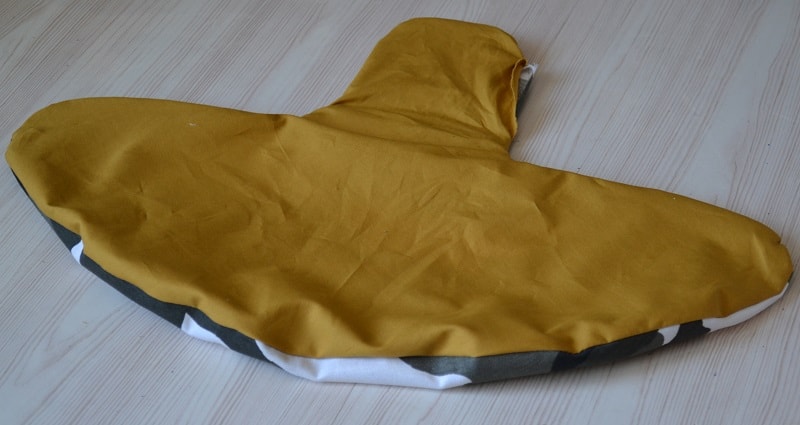 Чтобы шов смотрелся аккуратно и ровно, обязательно после выворачивания панамки сделать перекат шва.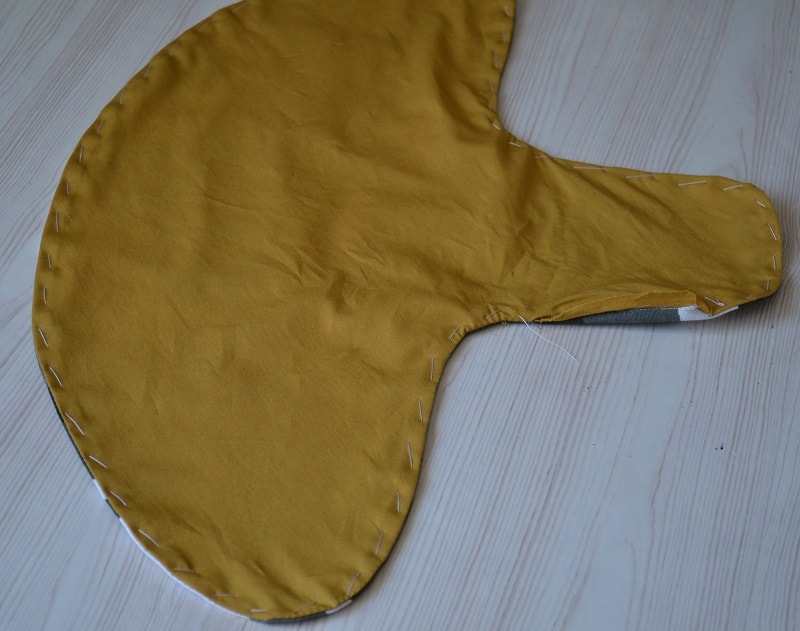 Проутюжить вдоль контура панамки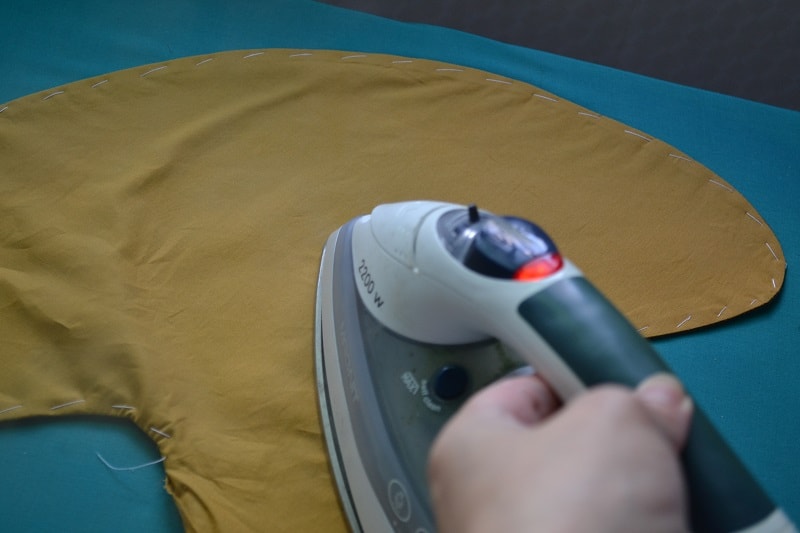 ВопросыЧерез какое отверстие выворачивают панаму?На какую сторону выворачивают панаму?Что необходимо сделать после выворачивания панамы на лицевую сторону?